 Základní škola a Mateřská škola Brumovice, okres Břeclav, příspěvková organizaceJídelní lístek		Týden	 od:  15. 5. 2023	do:  19. 5. 202315. 5. 202316. 5. 202317. 5. 202319. 5. 2023 Jídlo je určené k okamžité spotřebě.Pitný režim je zajištěný celý den! Denně je k obědu možnost výběru šťávy, vody nebo mléka.Změn jídelníčku vyhrazena.Zodpovídá: vedoucí ŠJ Veronika VeseláVaří: Eva Hájková, Martina Stejskalová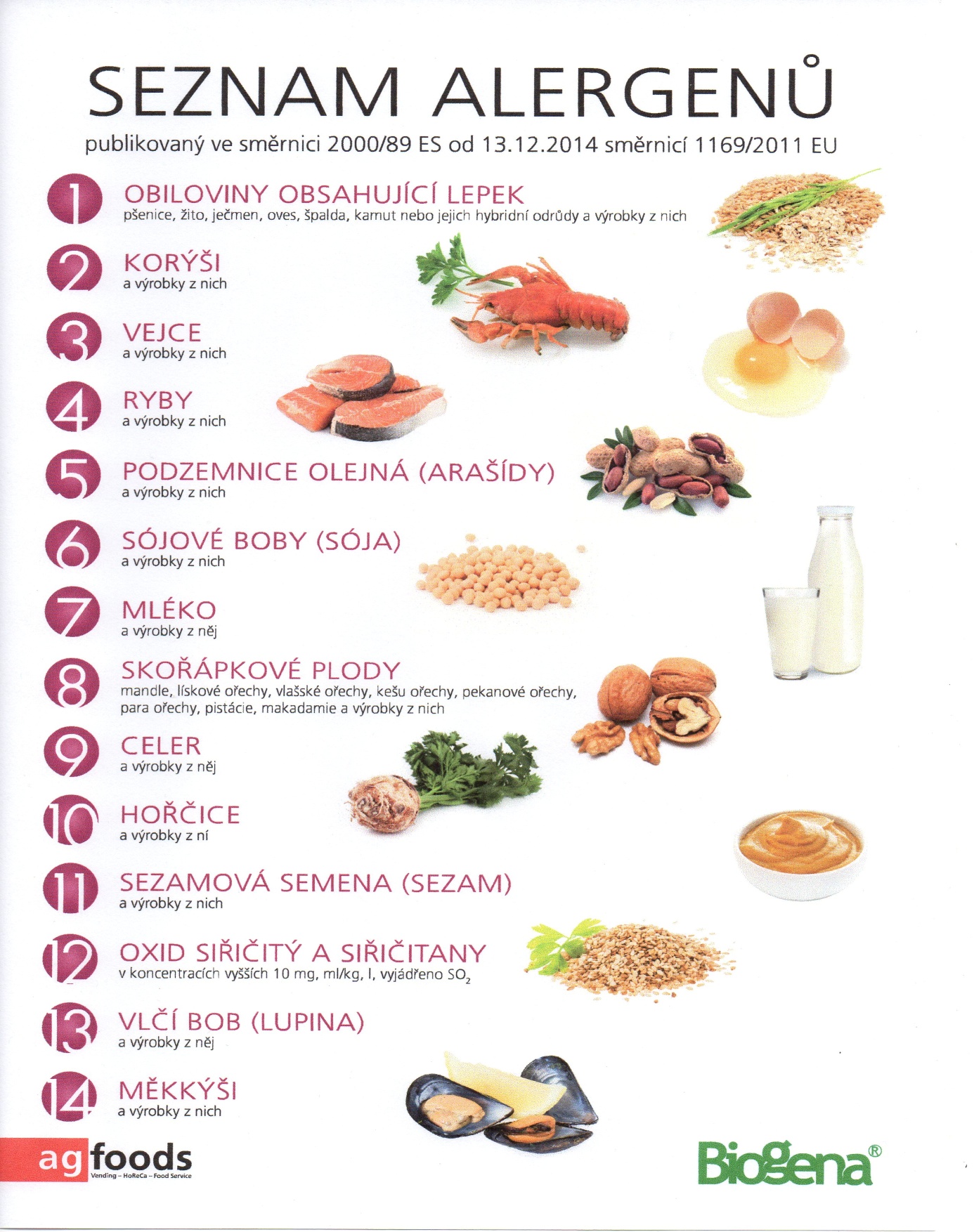 OBILOVINY  OBSAHUJÍCÍ  LEPEK:          1	a)     pšenice					b)     žito					c)      ječmen	    d)     oves					e)     špalda  					 f)     kamut Pondělí1a,7Přesnídávkakrupicová kaše s kakaem, šťáva1ac,9Polévkapórková s krutonky1a,3,7Obědtěstoviny se špenátem a smetanou, šťáva1ab,7Svačinakmínový chléb s česnekovo-sýrovou pomazánkou, zelenina, šťávaÚterý1b,6,7,10,11,13Přesnídávkacelozrnný chléb se sýrem Almette, ovoce, ochucené mléko1a,9Polévkabrokolicová s kuskusem1a,3,4,7Obědrybí filé v těstíčku, bramborová kaše, okurkový salát, šťáva1ab,7Přesnídávkažitnopšen.chléb s pomazánkou z červené řepy, šťávaStředa1ab,31ab,3PřesnídávkaPřesnídávkažitnopšen.chléb ve vajíčku, zelenina, šťávažitnopšen.chléb ve vajíčku, zelenina, šťáva1e,91e,9PolévkaPolévkacizrnovácizrnová1a,3,71a,3,7ObědObědkynutá litá buchta s třešněmi a posypkou, bílá kávakynutá litá buchta s třešněmi a posypkou, bílá káva1ac,7,111ac,7,11SvačinaSvačinasezamová bulka s taveným sýrem, ovoce, šťávasezamová bulka s taveným sýrem, ovoce, šťáva18. 5. 202318. 5. 2023Čtvrtek1a,3,7,121a,3,7,12PřesnídávkaPřesnídávkazapečený toustový chléb se šunkou a sýrem, zelenina, šťávazapečený toustový chléb se šunkou a sýrem, zelenina, šťáva1e,7,91e,7,9PolévkaPolévkacelerová krémová s bramboremcelerová krémová s bramborem1ab,71ab,7ObědObědflamendr, žitnopšen.chléb, ZŠ ovoce, vodaflamendr, žitnopšen.chléb, ZŠ ovoce, voda1ac,71ac,7SvačinaSvačinarohlík s ovocnou pomazánkou, mlékorohlík s ovocnou pomazánkou, mlékoPátek1a,3,7Přesnídávkavánočka, ovoce, mléko1a,9Polévkarajská s rýží1a,7Obědkráličí stehno na leču, opékané brambory, šťáva 1ab,7Svačinakmínový chléb s pomazánkovým máslem a kedlubnou, šťáva